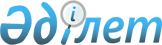 Об образовании избирательных участков на территории Курмангазинского района
					
			Утративший силу
			
			
		
					Решение акима Курмангазинского района Атырауской области от 24 августа 2016 года № 36. Зарегистрировано Департаментом юстиции Атырауской области 23 сентября 2016 года № 3614. Утратило силу решением акима Курмангазинского района Атырауской области от 6 июня 2018 года № 20
      Сноска. Утратило силу решением акима Курмангазинского района Атырауской области от 06.06.2018 № 20 (вводится в действие после дня его первого официального опубликования).
      В соответствии со статьей 23 Конституционного Закона Республики Казахстан от 28 сентября 1995 года "О выборах в Республике Казахстан" и статий 33 Закона Республики Казахстан от 23 января 2001 года "О местном государственном управлении и самоуправлении в Республике Казахстан", аким Курмангазинского района РЕШИЛ:
      1. По согласованию с Курмангазинской районной территориальной избирательной комиссией образовать на территории района избирательные участки согласно приложению к настоящему решению.
      2. Контроль за исполнением настоящего решения возложить на руководителя Государственного учреждения "Аппарат акима Курмангазинского района" Калиева Н.
      3. Настоящее решение вступает в силу со дня государственной регистрации в органах юстиции и вводится в действие по истечении десяти календарных дней после дня его первого официального опубликования. Избирательные участки, их местонахождение и границы на территории Курмангазинского района
      Избирательный участок № 165
      Местонахождение: село Алга, улица А.Сарсенбаева дом №45, здание государственного коммунального казенного предприятия "Морской сельский дом культуры" государственного учреждения "Отдел внутренней политики, культуры и развития языков Курмангазинского района Атырауской области".
      Телефон 8(71233) 3-31-21
      Границы: село Алга, село Иманова, село Каракул, село Кокарна.
      Избирательный участок № 166 
      Местонахождение: село Алипова, здание коммунального государственного учреждения "Начальная школа имени Гизата Алипова" государственного учреждения "Курмангазинский районный отдел образования Атырауской области".
      Телефон 8(71233) 2-01-03
      Границы: село Ниетбай.
      Избирательный участок № 167 
      Местонахождение: разъезд Афанасьева, улица Темиржолшылар дом №25, здание коммунального государственного учреждения "№80 начальная школа разъезда Афанасьева Курмангазинского района" государственного учреждения "Курмангазинский районный отдел образования Атырауской области".
      Телефон 8(71233) 3-65-12
      Границы: разъезд Афанасьева.
      Избирательный участок № 168 
      Местонахождение: село Жумекен улица Умирбаева дом №2, здание государственного коммунального казенного предприятия "Енбекшинский сельский клуб" государственного учреждения "Отдел внутренней политики, культуры и развития языков Курмангазинского района Атырауской области"
      Телефон 8(71233) 3-17-09
      Границы: село Жумекен, село Даулеткерей, село Кадырка.
      Избирательный участок № 169
      Местонахождение: село Кошалак, улица Карабалина дом 26 Б, здание коммунального государственного учреждения "Кошалакская начальная школа" государственного учреждения "Курмангазинский районный отдел образования Атырауской области".
      Телефон 8(71233) 2-00-00
      Границы: село Кошалак. 
      Избирательный участок № 170 
      Местонахождение: село Ганюшкино, улица Абая Кунанбаева дом №35, здание коммунального государственного учреждения "Общая средняя школа имени Абая" государственного учреждения "Курмангазинский районный отдел образования Атырауской области". 
      Телефон 8(71233) 2-08-12
      Границы: улица Токатова, улица Испулаева, улица Кушекбаева, улица Курмангалиева, улица Жангелдина, улица Гилаева, улица Сатекова, улица Абая, улица Жанибекова, улица Ахметкалиева, улица Республика, улица Алжанова, улица Афанасьева.
      Избирательный участок № 171 
      Местонахождение: село Ганюшкино, улица Манаева дом №1, здание государственного коммунального казенного предприятия "Детский сад "Мерей" государственного учреждения "Курмангазинский районный отдел образования Атырауской области".
      Телефон 8(71233) 2-14-76
      Границы: улица Нургалиева, улица Сужикова, улица Айтасова, улица Бегалиева, улица Манаева, улица Нажмеденова.
      Избирательный участок № 172 
      Местонахождение: село Ганюшкино, улица М.Мусаева дом №5А, здание государственного коммунального казенного предприятия "Детский сад "Оркен" государственного учреждения "Курмангазинский районный отдел образования Атырауской области".
      Телефон 8(71233) 2-11-85
      Границы: улица Иманова, улица Айтжанова, улица Женис, улица Мусаева, улица Жанару, улица Бекмухамбедова, улица Акан сери, улица Елемесова, улица Шаттык. 
      Избирательный участок № 173 
      Местонахождение: село Ганюшкино улица Кыдыр ата дом №2 А, здание коммунального государственного учреждения "Ганюшкинская школа-интернат" государственного учреждения "Курмангазинский районный отдел образования Атырауской области".
      Телефон 8(71233) 2-43-30
      Границы: улица Кабдолова, улица Кыдыр ата, улица Алипова.
      Избирательный участок № 174 
      Местонахождение: село Ганюшкино, улица Атырау дом №10, здание коммунального государственного учреждения "Общая средняя школа имени Б.Бегалиева" государственного учреждения "Курмангазинский районный отдел образования Атырауской области".
      Телефон 8(71233) 2-42-13
      Границы: улица Шайхимова, улица Желтоксан, улица Отан, улица Атырау, улица Азаттык, улица Тауелсиздик, улица Достык, улица Каримулы, улица Изжан и Камал Жанабаевы, улица Жеруйык, улица Керуен, улица Нурлы, улица Наркескен.
      Избирательный участок № 175 
      Местонахождение: село Ганюшкино, улица Школьная дом №1, здание коммунального государственного учреждения "Общая средняя школа имени М.Ауэзова" Государственного учреждения "Курмангазинский районный отдел образования Атырауской области".
      Телефон 8(71233) 2-50-77
      Границы: улица Туракбаева, улица Нигыметова, улица Болашак, улица Саулет, улица Мурагер, улица Ауэзова, улица Елубаева, улица Қурылысшы, улица Юсупова, улица Жолмуханова, улица Егеменди Казахстан, улица Жолжанова, улица Шолтырова, улица Оркениет.
      Избирательный участок № 176 
      Местонахождение: село Орлы, улица Манаева дом №13, здание государственного коммунального казенного предприятия "Калининский сельский дом культуры" государственного учреждения "Отдел внутренней политики, культуры и развития языков Курмангазинского района Атырауской области".
      Телефон 8(71233) 3-55-52
      Границы:село Орлы, село Каспий, село Шестой.
      Избирательный участок № 177 
      Местонахождение: село Приморье, улица Исатая дом №28, здание государственного коммунального казенного предприятия "Сельский клуб Приморье" государственного учреждения "Отдел внутренней политики, культуры и развития языков Курмангазинского района Атырауской области".
      Телефон 8(71233) 3-75-40
      Границы: село Приморье, село Даулет, село Кумаргали, село Шайхы. 
      Избирательный участок № 178 
      Местонахождение: село Нуржау, улица Акботин дом №27, здание государственного коммунального казенного предприятия "Нуржауский сельский дом культуры" государственного учреждения "Отдел внутренней политики, культуры и развития языков Курмангазинского района Атырауской области".
      Телефон 8(71233) 5-57-00
      Границы: село Нуржау.
      Избирательный участок № 179 
      Местонахождение: село Жамбыл, улица Жасканат дом №1, здание коммунального государственного учреждения "Общая средняя школа имени Панфилова" государственного учреждения "Курмангазинский районный отдел образования Атырауской области".
      Телефон 8(71233) 5-56-85
      Границы: село Жамбыл.
      Избирательный участок № 180 
      Местонахождение: село Дашино, улица Сайып Рыскалиева дом №10, здание коммунального государственного учреждения "Общая средняя школа имени И.Алтынсарина" государственного учреждения "Курмангазинский районный отдел образования Атырауской области".
      Телефон 8(71233) 3-42-30
      Границы: село Дашино, село Шагырлы, село Жасарал, село Куйген.
      Избирательный участок № 181 
      Местонахождение: село Акколь, улица Куспанова дом №13, здание государственного коммунального казенного предприятия "Аккольский сельский дом культуры" государственного учреждения "Отдел внутренней политики, культуры и развития языков Курмангазинского района Атырауской области".
      Телефон 8(71233) 7-15-40
      Границы: улица Куспанова, улица Кунанбаева, улица Иманова, улица Утемисова, улица Калдаякова, улица Бейбарыса, улица Молдагулова, улица Маметова, улица Сарсенбаева, улица Нажмеденова, улица Жабаева, улица Кошкарбаева, улица Макатаева, улица Сейфуллина, улица Конаева, улица Ауэзова дома №11-15.
      Избирательный участок № 182 
      Местонахождение: село Акколь, улица Куспанова дом №6, здание коммунального государственного учреждения "Аккольская общая средняя школа" государственного учреждения "Курмангазинский районный отдел образования Атырауской области".
      Телефон 8(71233) 7-11-48
      Границы: улица Сатпаева, улица Нурпейсова, улица Сагырбаева, улица Тайманова, улица Уалиханова, улица Алтынсарина, улица Алиева, улица Тельмана, улица Аркалык, улица Жангелдина, улица Кулес, улица Ауезова дома№1-10, дома №16-30, дом №32, дом №34, дом №36, дом №38. 
      Избирательный участок № 183 
      Местонахождение: село Кигач, улица Калдаякова дом №8, здание государственного коммунального казенного предприятия "Кигачский сельский клуб" государственного учреждения "Отдел внутренней политики, культуры и развития языков Курмангазинского района Атырауской области".
      Телефон 8(71233) 5-53-36
      Границы: разъезд Д.Нурпейсова.
      Избирательный участок № 184 
      Местонахождение: село Жыланды, улица Курмангазы Сагирбаева дом №3, здание государственного коммунального казенного предприятия "Дынгызылский сельский дом культуры" государственного учреждения "Отдел внутренней политики, культуры и развития языков Курмангазинского района Атырауской области".
      Телефон 8(71233) 3-95-07
      Границы: село Жыланды.
      Избирательный участок № 185 
      Местонахождение: село Гизата Алипова, улица Казыбекова дом №27, здание коммунального государственного учреждения "Основная средняя школа имени Ж.Нажимеденова" государственного учреждения "Курмангазинский районный отдел образования Атырауской области".
      Телефон 8(71233) 7-32-02
      Границы: село Г.Алипова.
      Избирательный участок № 186 
      Местонахождение: село Шортанбай, улица А.Сарсенбаева дом №43, здание государственного коммунального казенного предприятия "Шортанбайский сельский дом культуры" государственного учреждения "Отдел внутренней политики, культуры и развития языков Курмангазинского района Атырауской области".
      Телефон 8(71233) 5-52-50
      Границы: село Шортанбай.
      Избирательный участок № 187 
      Местонахождение: село Жасталап, улица Жумабаева М дом №56, здание коммунального государственного учреждения "Основная средняя школа имени Ш.Уалиханова" государственного учреждения "Курмангазинский районный отдел образования Атырауской области".
      Телефон 8(71233) 5-53-61
      Границы: село Жасталап.
      Избирательный участок № 188 
      Местонахождение: село Коптогай, улица Абишева дом №2А, здание коммунального государственного учреждения "Общая средняя школа имени С.Муканова" государственного учреждения "Курмангазинский районный отдел образования Атырауской области".
      Телефон 8(71233) 3-04-28
      Границы: село Коптогай, село Балыкшы.
      Избирательный участок № 189 
      Местонахождение: село Котяевка, улица Салыкбаева дом №6, здание коммунального государственного учреждения "Общая средняя школа имени Н.К.Крупской" государственного учреждения "Курмангазинский районный отдел образования Атырауской области".
      Телефон 8(71233) 6-15-18
      Границы: село Котяевка.
      Избирательный участок № 190 
      Местонахождение: село Кудряшево, улица Абая дом №64"в", здание государственного коммунального казенного предприятия "Кудряшовский сельский клуб" государственного учреждения "Отдел внутренней политики, культуры и развития языков Курмангазинского района Атырауской области".
      Телефон 8(71233) 3-26-11
      Границы: село Кудряшово.
      Избирательный участок № 191 
      Местонахождение: село Кудряшево, улица Бейбітшілік дом №1"а", здание коммунального государственного учреждения "Общая средняя школа имени Н.В.Гоголя" государственного учреждения "Курмангазинский районный отдел образования Атырауской области"
      Телефон 8(71233) 6-01-67
      Границы: село Жанаауыл.
      Избирательный участок № 192 
      Местонахождение: село Сафоновка, улица Женис дом №10, здание государственного коммунального казенного предприятия "Сафоновский сельский дом культуры" государственного учреждения "Отдел внутренней политики, культуры и развития языков Курмангазинского района Атырауской области".
      Телефон 8(71233) 3-35-99
      Границы: село Сафоновка.
      Избирательный участок № 193 
      Местонахождение: село Бирлик, улица К.Окаева дом №15А, здание коммунального государственного учреждения "Общая средняя школа имени С.Н.Имашева" Государственного учреждения "Курмангазинский районный отдел образования Атырауской области".
      Телефон 8(71233) 3-13-11
      Границы: село Бирлик.
      Избирательный участок № 194 
      Местонахождение: село Амангельды, улица Амангельды дом №18 А, здание коммунального государственного учреждения "Основная средняя школа имени А.Иманова" государственного учреждения "Курмангазинский районный отдел образования Атырауской области".
      Телефон 8(71233) 3-10-46
      Границы: село Амангелди.
      Избирательный участок № 195 
      Местонахождение: село Балкудук, улица Абая дом №25, здание государственного коммунального казенного предприятия "Балкудукский сельский клуб" государственного учреждения "Отдел внутренней политики, культуры и развития языков Курмангазинского района Атырауской области"
      Телефон 8(71259) 4-14-62
      Границы: село Балкудук.
      Избирательный участок № 196 
      Местонахождение: село Азгир, улица Г.Курмангалиева дом №5, здание коммунального государственного учреждения "Азгирская основная средняя школа" государственного учреждения "Курмангазинский районный отдел образования Атырауской области".
      Телефон 8(71259) 7-50-62
      Границы: село Азгир.
      Избирательный участок № 197 
      Местонахождение: село Асан, улица Рыскулова Т дом №17, здание коммунального государственного учреждения "Общая средняя школа имени Б.Момышулы" государственного учреждения "Курмангазинский районный отдел образования Атырауской области".
      Телефон: 8(71233) 7-30-46
      Границы: село Асан.
      Избирательный участок № 198 
      Местонахождение: село Коныртерек, улица Жанару дом №3, здание коммунального государственного учреждения "Коныртерекская начальная школа" государственного учреждения "Курмангазинский районный отдел образования Атырауской области".
      Телефон 8(71259) 7-60-44
      Границы: село Коныртерек.
      Избирательный участок № 199 
      Местонахождение: село Суюндук, улица Абая дом №18, здание государственного коммунального казенного предприятия "Суюндукский сельский дом культуры" государственного учреждения "Отдел внутренней политики, культуры и развития языков Курмангазинского района Атырауской области".
      Телефон 8(71259) 5-12-14
      Границы: село Суюндук.
      Избирательный участок № 200 
      Местонахождение: село Жалгызапан, улица Жангир хана дом №39 а, здание государственного коммунального казенного предприятия "Лабайский сельский клуб" государственного учреждения "Отдел внутренней политики, культуры и развития языков Курмангазинского района Атырауской области".
      Телефон 8(71233) 7-40-47
      Границы: село Жалгызапан.
      Избирательный участок № 201 
      Местонахождение: село Батырбек, улица Нарын дом №11, здание коммунального государственного учреждения "Начальная школа села Батырбек" государственного учреждения "Курмангазинский районный отдел образования Атырауской области".
      Телефон 8(71233) 5-68-32
      Границы: село Батырбек.
      Избирательный участок № 202 
      Местонахождение: село Уштаган, улица Даулеткерей дом №2, здание государственного коммунального казенного предприятия "Уштаганский сельский клуб" государственного учреждения "Отдел внутренней политики, культуры и развития языков Курмангазинского района Атырауской области".
      Телефон 8(71233) 7-21-44
      Границы: село Уштаган.
      Избирательный участок № 203 
      Местонахождение: село Егинкудук, улица Орталык дом №1 А, здание коммунального государственного учреждения "Основная средняя школа имени Ш.Туржанова" государственного учреждения "Курмангазинский районный отдел образования Атырауской области".
      Телефон 8(71259) 5-67-94
      Границы: село Егинкудук.
					© 2012. РГП на ПХВ «Институт законодательства и правовой информации Республики Казахстан» Министерства юстиции Республики Казахстан
				
      Аким района

Б. Шаяхметов

      "По согласованию"

      Председатель Курмангазинской
районной территориальной
избирательной комиссии

А. Изжанов

      "______"______________ 2016 года
Приложение к решению акима Курмангазинского района от "24" августа 2016 года № 36